Computer ProgrammingApril 13 - 17What you will need: Computer/deviceInternetSchool e-mail/TEAMS/CodeHSWhat you will do: What you will learn: Personalize your Teams account.  Learn beginning JavaScriptHow you will complete your work: Add a Photo:  We miss you and it will be great to see your face!  Add a NICE and school appropriate photo of yourself to our Teams classroom!  Go to your Team classroom.  In the upper right corner, click the circle for your profile.  Click “Change picture”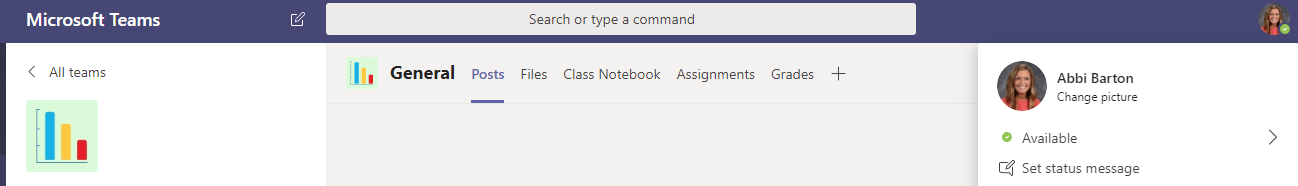 In the next window, click “Upload picture.”  Find the photo saved in your files. Don’t have a photo?  EMAIL ME!  I will send you your yearbook photoUnit 1: PreTest:  See where you stand with JavaScript.  Some of you might have some experience!  Unit 1: Programming with Karel  Click the “Plus” sign to View Lessons. 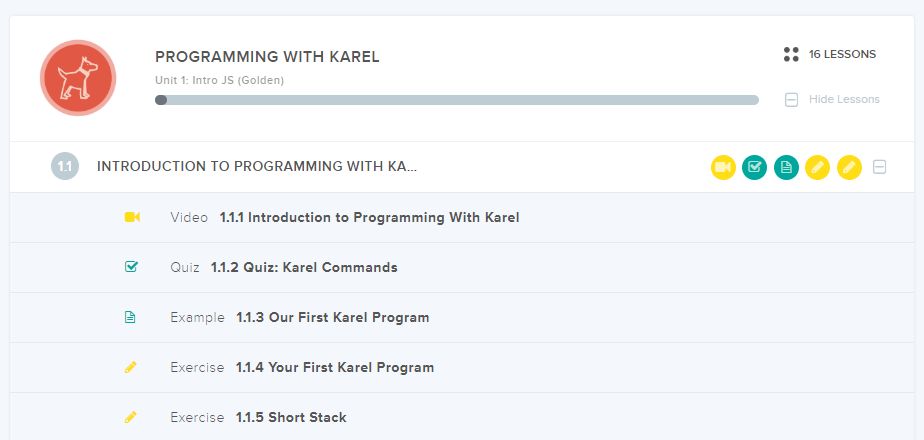 Make a POST in Computer Programming DISCUSSION BOARD:  Open your Class, one the left side, click Discussion Board. Discussion Topic:  What has worked for you/What has not?  Some ideas to consider: What tips can you give your classmates? (You MAY include lines of code to help each other) What are you struggling with?  What was difficult?  How did you figure out a difficult task?  What do you need help with?  You can post COMMENTS or QuestionsSelect GENERAL on the left hand side to get back to our classroom.“See” you next week! M 4/13T 4/14W 4/15Th 4/16F 4/17Add a photo of YOURSELF to our Teams classroom Lesson: Intro to CS: Javascript PreTestBegin Unit 1- Programming with KarelWatch Video 1.1.1Take Quiz 1.1.2Work the Example 1.1.3 Our First Karel ProgramBegin 1.1.4 Your First Karel Program (work on this for at least 20 minutes)Continue 1.1.4 (20 minutes)Post to TEAMS Discussion BoardUse the boxes below to CHECK when above task is completed (optional):Use the boxes below to CHECK when above task is completed (optional):Use the boxes below to CHECK when above task is completed (optional):Use the boxes below to CHECK when above task is completed (optional):Use the boxes below to CHECK when above task is completed (optional):